How Many?1__________________________________________2__________________________________________3__________________________________________Deep Diving: Who can read and complete these number stories?2+1=			1+2=			3-1=			2-1=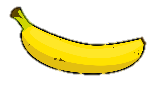 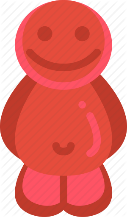 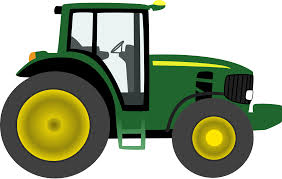 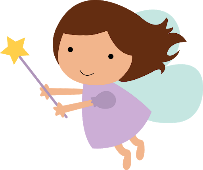 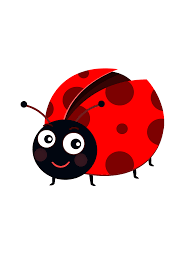 